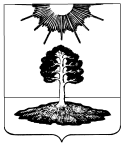 Ревизионная комиссиязакрытого административно-территориального образования Солнечный172739 Тверская область п. Солнечный ул. Новая д.55  факс (48235) 4 41 23Заключение по результатам финансово-экономической экспертизыпроекта Постановления Администрации ЗАТО Солнечный«О внесении изменений в  муниципальную программу ЗАТО Солнечный Тверской области  «Развитие образования ЗАТО Солнечный» на 2018-2023 годы»п. Солнечный                                                                                               14 февраля 2018 г. Основание для проведения экспертизы: пункт 7 часть 2 статья 9 Федерального закона «Об общих принципах организации и деятельности контрольно-счетных органов субъектов Российской Федерации и муниципальных образований» от 07.02.2011 № 6-ФЗ, пункт 7 статья 8 «Положения о ревизионной комиссии ЗАТО Солнечный», утвержденного решение Думы ЗАТО Солнечный от 14.11.2012 №121-4, с изменениями от 12.07.2017 №63-5.Цель экспертизы: оценка финансово-экономических обоснований на предмет обоснованности расходных обязательств муниципальной программы ЗАТО Солнечный Тверской области «Развитие образования ЗАТО Солнечный» на 2018-2023 гг.Предмет экспертизы: 1. Проект Постановления Администрации ЗАТО Солнечный «О внесении изменений в муниципальную программу ЗАТО Солнечный Тверской области «Развитие образования ЗАТО Солнечный» на 2018-2023 гг.2. Документы- обоснования к муниципальной программе ЗАТО Солнечный Тверской области «Развитие образования ЗАТО Солнечный» на 2018-2023 гг.Результаты экспертизы: Целью Муниципальной программы является повышение качества и доступности предоставляемых образовательных услуг населению ЗАТО Солнечный за счет эффективного использования материально- технических, кадровых, финансовых и управленческих ресурсов.Представленным на экспертизу проектом Постановления Администрации ЗАТО Солнечный «О внесении изменений в муниципальную программу ЗАТО Солнечный Тверской области «Развитие образования ЗАТО Солнечный» на 2018-2023 гг. предусматривается увеличить бюджетные ассигнования на выполнение мероприятий данной программы на сумму 791356,16 руб.По подразделу 0702 «Общее образование» представленным проектом Постановления предусматривается увеличить бюджетные ассигнования на выполнение мероприятия 2.001«Создание условий для предоставления общедоступного и бесплатного образования муниципальными общеобразовательными учреждениями» задачи 2 «Обеспечение предоставления услуг дошкольного, начального общего, основного общего, среднего общего образования в общеобразовательных организациях» подпрограммы 1 «Дошкольное и общее образование» на сумму 148256,14 руб. на основании представленных пояснительных записок финансового отдела администрации ЗАТО Солнечный и  Администрации ЗАТО Солнечный, согласно которым необходимы дополнительные бюджетные ассигнования на обеспечение выплаты заработной платы дворника  МКОУ СОШ ЗАТО Солнечный  за счет средств местного бюджета. По подразделу 0703 «Дополнительное образование детей» представленным проектом Постановления предусматривается увеличить бюджетные ассигнования на выполнение мероприятия 1.002ОБ «Повышение заработной платы педагогическим работникам муниципальных организаций дополнительного образования» задачи 1 «Обеспечение предоставления услуг дополнительного образования в общеобразовательных организациях физкультуры и спорта» подпрограммы 2 «Дополнительное образование» на сумму 232612,50 руб. на основании уведомления Министерства финансов Тверской области №12/1 о предоставлении субсидии, субвенции, иного межбюджетного трансферта, имеющего целевое назначение на 2018 год и плановый период 2019 и 2020 годов от 02.01.2018увеличить бюджетные ассигнования на выполнение мероприятия 1.002ОБ «Повышение заработной платы педагогическим работникам муниципальных организаций дополнительного образования» задачи 2 «Создание условий для воспитания гармонично- развитой творческой личности» подпрограммы 2 «Дополнительное образование» на сумму 387687,50 руб. на основании уведомления Министерства финансов Тверской области №12/1 о предоставлении субсидии, субвенции, иного межбюджетного трансферта, имеющего целевое назначение на 2018 год и плановый период 2019 и 2020 годов от 02.01.2018увеличить бюджетные ассигнования на выполнение мероприятия 1.001 «Обеспечение деятельности муниципальных учреждений дополнительного образования спортивной направленности» задачи 1 «Обеспечение предоставления услуг дополнительного образования в общеобразовательных организациях физкультуры и спорта» подпрограммы 2 «Дополнительное образование» на сумму 2100,00 руб. на основании пояснительной записки Администрации ЗАТО Солнечный и финансового отдела администрации ЗАТО Солнечный (в пояснительной записке Администрации ЗАТО Солнечный указан неверный КБК 001 0702 041022002Д 852 290, необходимо исправить на КБК 001 0703 042012010 800 290)перераспределить бюджетные ассигнования в сумме 23261,25 руб. в целях выполнения условий софинансирования повышения заработной платы педагогическим работникам муниципальных организаций дополнительного образования: уменьшить бюджетные ассигнования по КБК 001 0703 0420120010 100 (мероприятие 1.001 «Обеспечение деятельности муниципальных учреждений дополнительного образования спортивной направленности» задачи 1 «Обеспечение предоставления услуг дополнительного образования в общеобразовательных организациях физкультуры и спорта» подпрограммы 2 «Дополнительное образование»), увеличить бюджетные ассигнования по КБК 001 0703 04201S069 100 (мероприятие 1.002МБ «Повышение заработной платы педагогическим работникам муниципальных организаций дополнительного образования» задачи 1 «Обеспечение предоставления услуг дополнительного образования в общеобразовательных организациях физкультуры и спорта» подпрограммы 2 «Дополнительное образование»)перераспределить бюджетные ассигнования в сумме 38768,75 руб. в целях выполнения условий софинансирования повышения заработной платы педагогическим работникам муниципальных организаций дополнительного образования: уменьшить бюджетные ассигнования по КБК 001 0703 0420220010 100 (мероприятие 1.001 «Обеспечение деятельности муниципальных учреждений дополнительного образования детей в сфере культуры» задачи 2 «Создание условий для воспитания гармонично- развитой творческой личности» подпрограммы 2 «Дополнительное образование»), увеличить бюджетные ассигнования по КБК 001 0703 04202S069 100 (мероприятие 1.002МБ «Повышение заработной платы педагогическим работникам муниципальных организаций дополнительного образования» задачи 2 «Создание условий для воспитания гармонично- развитой творческой личности» подпрограммы 2 «Дополнительное образование»)По подразделу 0707 «Молодежная политика» представленным проектом Постановления предусматривается увеличить бюджетные ассигнования на выполнение мероприятия 3.003 «Организация отдыха детей в каникулярное время» задачи 3 «Обеспечение комплексной деятельности по сохранению и укреплению здоровья школьников, формированию основ здорового образа жизни» подпрограммы 1 «Дошкольное и общее образование» на сумму 108700,00 руб. на основании уведомления Министерства образования Тверской области №6/1 о предоставлении субсидии, субвенции, иного межбюджетного трансферта, имеющего целевое назначение на 2018 год  и плановый период 2019 и 2020 годов от 02.01.2018уменьшить бюджетные ассигнования на выполнение мероприятия 3.002 «Организация досуга и занятости детей в каникулярное время» задачи 3 «Обеспечение комплексной деятельности по сохранению и укреплению здоровья школьников, формированию основ здорового образа жизни» подпрограммы 1 «Дошкольное и общее образование» на сумму 108700,00 руб. на основании пояснительной записки финансового отдела администрации ЗАТО СолнечныйПо подразделу 0709 «Другие вопросы в области образования» представленным проектом Постановления предусматривается увеличить бюджетные ассигнования на выполнение мероприятия 2.004 «Организация посещения обучающимися муниципальных общеобразовательных организаций Тверского императорского путевого дворца в рамках реализации проекта «Нас пригласили во Дворец!» в части обеспечения подвоза учащихся» задачи 2 «Обеспечение предоставления услуг дошкольного, начального общего, основного общего, среднего общего образования в общеобразовательных организациях» подпрограммы 1 «Дошкольное и общее образование» на основании уведомления Министерства образования Тверской области №13/1 о предоставлении субсидии, субвенции, иного межбюджетного трансферта, имеющего целевое назначение на 2018 год и плановый период 2019 и 2020 годов от 02.01.2018увеличить бюджетные ассигнования на выполнение мероприятия 2.005 «Организация посещения Тверского императорского путевого дворца в рамках реализации проекта «Нас пригласили во Дворец!» в части обеспечения подвоза учащихся» задачи 2 «Обеспечение предоставления услуг дошкольного, начального общего, основного общего, среднего общего образования в общеобразовательных организациях» подпрограммы 1 «Дошкольное и общее образование» на основании пояснительной записки финансового отдела администрации ЗАТО Солнечный.В представленном проекте Постановления в Приложении 1 к программе необходимо по строке «Мероприятие 2.001«Создание условий для предоставления общедоступного и бесплатного образования муниципальными общеобразовательными учреждениями» задачи 2 «Обеспечение предоставления услуг дошкольного, начального общего, основного общего, среднего общего образования в общеобразовательных организациях»  подпрограммы 1 «Дошкольное и общее образование» в графе 18 сумму «4555,15» заменить на сумму «4557,22», в графе 24 сумму «24131,00» заменить на сумму «24133,07». Разница составляет 2,07 тыс. руб. (согласно пояснительных финансового отдела администрации ЗАТО Солнечный и Администрации ЗАТО Солнечный)Также, в представленном проекте Постановления в Приложении 1 по строке «Задача 2 «Обеспечение предоставления услуг дошкольного, начального общего, основного общего, среднего общего образования в общеобразовательных организациях» подпрограммы 1 «Дошкольное и общее образование» в графе 18 указана сумма 12853,09 тыс. руб., необходимо указать 12853,12 тыс. руб., в графе 24 указана сумма 73533,94 тыс. руб., следует указать сумму73533,97 тыс. руб. Разница с проектом бюджета составляет 0,03 тыс. руб.С учетом указанного выше замечания в Приложении 1:- по строке  подпрограмма 1 «Дошкольное и общее образование» в графе 18 сумму 27013,93 тыс. руб. следует исправить на сумму 27013,96 тыс. руб., в графе 24 сумму 156637,13 тыс. руб., заменить на 156637,16 тыс. руб.- по строке «Развитие образования ЗАТО Солнечный» на 2018-2023 годы в графе 18 сумму 48990,71 тыс. руб., заменить на сумму 48990,74 тыс. руб., в графе 24 сумму 278089,41 тыс. руб. заменить на сумму 278089,44 тыс. руб. ( по данной строке в названии исправить годы действия программы)В тексте Постановления в пункте 1.1 сумму 48990,71 тыс. руб. заменить на 48990,74 тыс. руб., сумму 27013,93 тыс. руб. заменить на сумму 27013,96 тыс. руб.В представленном проекте Постановления администрации по КБК 0703 0420120010 указана сумма 17686,00 тыс. руб., в проекте решения Думы в Приложениях №6,10 по данному КБК указана сумма 17684001,13 руб. Разница составляет 2000,00 руб. Эта сумма указана в проекте решения по КБК 0703 042012001Д. Привести в соответствие.Вывод:Представленный для проведения финансово-экономической экспертизы проект Постановления Администрации ЗАТО Солнечный «Об утверждении муниципальной программы ЗАТО Солнечный Тверской области «Развитие образования ЗАТО Солнечный Тверской области» на 2018-2023 гг. подготовлен в соответствии с требованиями норм действующего бюджетного законодательства. Все расходные обязательства в рамках программы подтверждены оправдательными документами. Бюджетные ассигнования необходимые для выполнения мероприятий в рамках данной муниципальной программы не в полной мере соответствуют бюджетным ассигнованиям предусмотренным проектом решения Думы ЗАТО Солнечный «О внесении изменений в бюджет ЗАТО Солнечный Тверской области на 2018 годи плановый период 2019 и 2020 годов». В связи с этим, данный проект Постановления может быть рекомендован к принятию в представленной редакции только при условии устранения замечаний ревизионной комиссии.Председатель ревизионнойкомиссии ЗАТО Солнечный                                                                               Ю.А. Боронкина